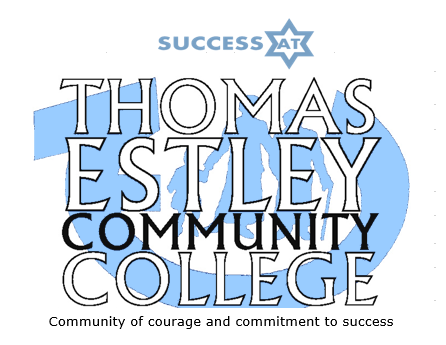 Thomas Estley Community College: Provider Access PolicyIntroduction This policy statement sets out the school’s arrangements for managing the access of providers to pupils at the school for the purpose of giving them information about the provider’s education or training offer. This complies with the school’s legal obligations under Section 42B of the Education Act 1997. Pupil entitlement All pupils in years 8-13 are entitled: to find out about technical education qualifications and apprenticeships opportunities, as part of a careers programme which provides information on the full range of education and training options available at each transition point; to hear from a range of local providers about the opportunities they offer, including technical education and apprenticeships – through options events, assemblies and group discussions and taster events; to understand how to make applications for the full range of academic and technical courses. Management of provider access requests Procedure Any provider wishing to request access should contact:Opportunities for accessA number of events, integrated into the school careers programme, will offer providers an opportunity to come into school to speak to pupils and/or their parents/carers. The school calendar varies from year to year so providers need to contact the member of staff named above to identify the most suitable opportunity. The events are usually arranged well in advance so it is essential that providers contact us early in the academic year to be involved in our planning. However, we will always accommodate valuable opportunities that arise throughout the academic year where possible. Please speak to our Careers Leader to identify the most suitable opportunity for you – contact details above. The college policies on safeguarding and visitors sets out the college’s approach to allowing providers into college as visitors to talk to our students. These can be found on the college website.Premises and facilities The school will make the main hall, classrooms or private meeting rooms available for discussions between the provider and students, as appropriate to the activity. The school will also make available AV and other specialist equipment to support provider presentations. This will all be discussed and agreed in advance of the visit with the Careers Leader or a member of their team. Providers are welcome to leave a copy of their prospectus or other relevant course literature at the Careers Resource Centre, which is managed by the school librarian. The Resource Centre is available to all students at lunch and break times. Approval and review Approved 20/11/18 by Local Governing BodyNext review: November 2019 Signed: 	Bruce Perrett 				Mandi CollinsChair of Governors 			College PrincipalNameAmber Colquhoun (Careers Leader)Telephone01455 283263Emailacolquhoun@thomasestley.org.uk Autumn TermSpring TermSummer TermYear 7Assembly / tutor time opportunitiesEvent for University / HE WorkshopsCU Coventry Workshop (17th September 2018)Enterprise for Malawi Module (8th-12th October 2018)National Careers Week: Assembly opportunities (4th-8th March 2019)PSHE curriculum - opportunities for talks / workshopsScience Fair (14th March 2019)Assembly / tutor time opportunitiesCareers and aspirations assemblySinger/song writer performanceYear 8 Assembly / tutor time opportunitiesMy Future Stem: Why should I care? Module (8th-12th October 2018)Small group sessions: future education, training and employment optionsNational Careers Week: Assembly opportunities (4th-8th March 2019)PSHE curriculum - opportunities for talks / workshopsLife Skills – assembly and tutor group opportunities CU Coventry Visit (4th March 2019) – opportunities to visit other providersScience Fair (14th March 2019)Small group sessions: future education, training and employment optionsAssembly / tutor group opportunitiesSpecialisms Assembly (8th May 2019)Options Assembly (12th June 2019)GCSE Options Evening (12th June 2019)Small group sessions: future education, training and employment optionsYear 9 Assembly / tutor time opportunitiesEvent for University Technical Colleges Option Evening (19th September 2018)Money and Health Module (8th-12th October 2018)Small group sessions: future education, training and employment optionsNational Careers Week: Assembly opportunities (4th-8th March 2019)KS4 taster sessionsPSHE Curriculum - opportunities for talks / workshopsSmall group sessions: future education, training and employment optionsAssembly / tutor time opportunitiesWork Experience Preparation and days at workSmall group sessions: future education, training and employment optionsYear 10 Assembly / tutor time opportunitiesEmployer Mentor Programme – volunteers required, please get in touchSmall group sessions: future education, training and employment optionsWork experience / volunteering / work shadowing opportunities required during school holidays / weekendsEmployer Mentor Programme – volunteers required, please get in touchNational Careers Week: Assembly opportunities (4th-8th March 2019)Apprenticeships Show -Assembly / Workshop opportunitiesPSHE Living in the wider world curriculum – opportunities for talks / workshopsSmall group sessions: future education, training and employment optionsWork experience / volunteering / work shadowing opportunities required during school holidays / weekendsEmployer Mentor Programme – volunteers required, please get in touchAssembly / tutor time opportunitiesSmall group sessions: future education, training and employment optionsWork experience / volunteering / work shadowing opportunities required during school holidays / weekendsYear 11 Assembly / tutor time opportunitiesEmployer Mentor Programme – volunteers required, please get in touchPost-16 Careers Fair & Information Evening (27th September 2018) – opportunities to attendPost-16 assemblies – pathways and qualifications (4th October 2018)UCAS Progress Assembly (5th October 2018)Future Pathways Module Week (8-12th October 2018)HE Assemblies and higher apprenticeship applicationsMock Interviews (9th October 2018)University of Leicester Personal Statement Workshop (6th November 2018)Personal Statement Workshops – opportunities to support small groups of studentsCV Writing Workshops – opportunities to support small groups of studentsNCS workshops and lunch time stallsEmployer Mentor Programme – volunteers required, please get in touchNational Careers Week: Assembly opportunities (4th-8th March 2019)Y11 Parents Evening (15th January 2019) - opportunities for providers to attendPost-16 Apprenticeship Parents’ Evening (11th January 2019) - opportunities for providers to attendApprenticeships Show -Assembly / Workshop opportunities Small group sessions: future education, training and employment optionsWork experience / volunteering / work shadowing opportunities required during school holidays / weekendsNCS lunch time stallsEmployer Mentor Programme – volunteers required, please get in touchAssembly / tutor time opportunitiesSmall group sessions: future education, training and employment optionsWork experience / volunteering / work shadowing opportunities required during school holidays / weekendsNCS Parents’ Briefing Evening